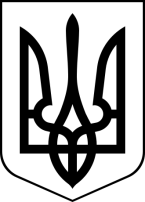 БРОСКІВСЬКИЙ ЗАКЛАД  ЗАГАЛЬНОЇ СЕРЕДНЬОЇ ОСВІТИСАФ'ЯНІВСЬКОЇ СІЛЬСЬКОЇ РАДИІЗМАЇЛЬСЬКОГО РАЙОНУ  ОДЕСЬКОЇ ОБЛАСТІНАКАЗ28.10.2023 р.                                                                                                № 133/ОПро роботу з дітьми, схильними до правопорушень. Реалізація комплексної програми попередження злочинності.Робота адміністрації та педагогічного колективу Бросківського ЗЗСО з профілактики правопорушень та профілактики злочинності ведеться відповідно чинного законодавстваАдміністрацією школи здійснювались організаційні заходи з профілактики злочинності, правопорушень та бездоглядності серед учнів, а саме: видано накази «Про організацію роботи з обліку відвідування учнями школи», «Про стан відвідування учнями школи», «Про підсумки складання соціальних паспортів учнів класів та школи на 2022/2023 навчальний рік», «Про роботу щодо попередження правопорушень та злочинності серед учнів», «Про роботу з дітьми, схильними до правопорушень у I семестрі».У Бросківському ЗЗСО створений і постійно поновлюється банк даних на дітей, які потребують  посиленої психолого-педагогічної уваги, схильних до правопорушень, дітей, які опинилися у складних життєвих обставинах. Це діти, які проживають у сім’ях, де батьки ухиляються від виконання батьківських обов’язків, зловживають алкогольними напоями та діти, стосовно яких вчинено насильство. На даний час на обліку знаходиться  3 учні (5-Б клас Сергійчик М., 8-А клас Діхтяр Д., Фтомович Ю., 9-Б  кл. ) та 1 сім᾽я (Дичко, 5-Б клас). Психологічною службою школи  ведеться облік та аналіз стану профілактичної роботи з дітьми, що стоять на обліку, здійснюється психологічний супровід  цих дітей  через діагностичний (вивчення рівня розвитку пізнавальних здібностей, особливостей особистості, рівня міжособистісних відносин), корекційно-розвивальний (проведення тренінгів), просвітницько-профілактичний  напрямки. На кожну дитину "групи ризику" заведена облікова картка, в якій наявні плани індивідуальної роботи з учнями даної категорії, фіксується профілактична та корекційно-виховна робота з дитиною. Ведеться облік учнів, схильних до здійснення правопорушень.Роз’яснювальна та профілактична робота з даною категорією учнів проводиться і на рівні класних керівників, у виховних планах спланована дана робота.В школі діє Рада профілактики правопорушень, на засіданнях яких розглядається поведінка учнів «групи ризику», проводиться профілактична робота з дітьми та їх батьками. В навчальному закладі розроблені положення про Раду профілактики. Головою ради профілактики є заступник директора з виховної роботи Щербину М.С. До складу входять представники адміністрації навчального закладу, учнівського самоврядування, психологічної служби, батьківської ради. В  плані роботи Ради профілактики правопорушень проаналізовано стан роботи з профілактики злочинів та правопорушень серед неповнолітніх, розроблені заходи, спрямовані на виконання законодавства з профілактики правопорушень та злочинів серед неповнолітніх.За кожним конкретним випадком скоєння правопорушення, злочину, насилля у навчальному закладі  проводиться розслідування з метою встановлення причинно-наслідкових зв'язків і подальшого корегування превентивної роботи. В навчальних закладах забезпечується виконання законодавство щодо обліку та аналізу відвідування навчальних занять учнями, зокрема, дітьми, схильними до пропусків занять та скоєння правопорушень. Ведеться журнал обліку відвідування, де класні керівники після першого уроку виставляють кількість відсутніх та з’ясовують причини відсутності. Батьків, чиї діти пропускають заняття без поважних причин попереджують, разом з соціальним педагогом  відвідують сім'ї, про що складаються відповідні акти та документи На жаль, через дистанційну та змішану форму навчання порушено зв'язок між вчителями - предметниками та класними керівниками що заважає робити якісний аналіз щоденного відвідування, оперативно встановлювати причини невідвідування навчальних занять учнями. В кінці кожного семестру заступником директора з виховної роботи Щербиною М.С. здійснюється аналіз стану відвідування навчання учнями, результати якого узагальнено відповідними наказами.Важливу роль у формуванні правової свідомості та правової культури відіграє знайомство учнів із законами нашої країни. Починаючи з початкової школи знання з правових питань учні отримують з курсу «Я досліджую світ». Правовиховна робота продовжується в середніх та старших класах. Курс основи здоров'я 5, 6, 7 класів передбачає вивчення тем правоосвітньої тематики. Вчителем правознавства Тарахтієнко А. М. готуються методичні матеріали, розробляються схеми і таблиці, юридичні ситуації та задачі згідно розділам дисципліни. Також за планом виховної роботи проведено Тиждень права, під час якого організовано перегляд соціальних роликів правової обізнаності, проведені розвивальні заняття та години спілкування, правовий брейн-ринг та виставку правової літератури.Державна символіка України розміщена в фойє школи та в кожному кабінеті. В школі створений куточок правової освіти «Правий вісник», у шкільній бібліотеці в наявності знаходиться юридична література, а саме: «Конституція України», «Декларація прав людини», «Конвенція про права дитини», «Правова енциклопедія школяра» та ін.Ефективним профілактичним засобом попередження бездоглядності і безпритульності дітей є організація змістовного вільного часу. В організації дозвілля дітей значна роль належить гурткам. Однак не завжди дітей саме цієї категорії можна залучити до гурткової роботи. Аналіз зайнятості гуртковою роботою учнів, схильних до правопорушень, показує, що такі діти переважно бажають займатися у гуртках спортивного та технічного профілів, яких у нас у закладі, нажаль, недостатньо.З метою прищеплення учням норм здорового способу життя, виховання позитивних якостей поведінки, формування високої культури взаємовідносин, організації змістовного дозвілля класними керівниками проводяться  виховні години та заходи, що зазначені у виховних планах. Психологічною службою школи проводяться розвивальні та тренінгові заняття з проблем попередження насильства, булінгу, гендерного виховання, експлуатації дитячої праці та розвитку толерантних відносин, дружби, співчуття.Одним із ефективних засобів попередження негативних тенденцій в учнівському середовищі є робота з батьками. Адміністрацією школи, класними керівниками, психологічною службою  постійно ведеться роз’яснювальна робота з батьками на загальношкільних, класних батьківських зборах, під час індивідуальних бесід, щодо недопущення правопорушень серед учнівської молоді. Під час роботи батьківських лекторіїв, всеобучів розглядалися питання щодо правової освіти батьків. В порядок денний батьківських зборів включаються актуальні питання щодо виховання дітей,Значного занепокоєння викликає проблема насильства та булінгу  (зокрема кібербулінгу). На сайті школи, групах учнів в соцмережах  та стенді «Правовий вісник» оновлено інформацію щодо установ та телефонів, за якими можна звернутися по допомогу у випадку потерпання від насильницьких дій та надання психологічної допомоги. Систематично проводяться розвивальні заняття та просвітницькі заходи, Тиждень толерантності, всесвітня акція «16 днів без насильства» тощо.Школа співпрацює  із представниками ювенальної поліції Ізмаїльського району, службою у справах дітей, соціальним працівником села (лекції «Насилля в родині», «Сучасна торгівля людьми).З метою удосконалення роботи з учнями навчального закладу з профілактики правопорушеньН А К А З У Ю:Роботу педколективу з профілактики правопорушень, злочинності, бездоглядності учнів вважати задовільною.Заступнику директора з виховної роботи ЩЕРБИНІ  М.С.:2.1 Продовжити подальшу роботу по згуртуванню зусиль педколективу школи спрямовану на зниження правопорушень та недопущення злочинності серед молоді.                                                                                                                   Постійно2.2 Продовжити співпрацю щодо профілактичної роботи з учнями представників правоохоронних органів поліції, соціальних служб.Постійно2.3. Продовжити контроль за відвідуванням учнями навчальних занять, Забезпечити безумовне виконання постанови Кабінету Міністрів України від 13.09.2017 № 684 «Про затвердження Порядку ведення обліку дітей шкільного віку та учнів» в частині невідкладного надання даних учнів, які не досягли повноліття і відсутні на навчальних заняттях протягом 10 робочих днів підряд з невідомих або без поважних причин, відповідному територіальному органу Національної поліції та службі у справах дітей для провадження діяльності відповідно до законодавства, пов’язаної із захистом їх прав на здобуття загальної середньої освіти.ПостійноПсихологічній службі закладу проводити діагностичну роботу щодо виявлення дітей, що потребують особливої педагогічної уваги, фактів протиправної поведінки, булінгу та сімейного насильства.Постійно3.1 Психологу ПРОСКУРІНІЙ І.В. - надавати психологічну підтримку учасникам освітнього процесу;- проводити індивідуальну та групову корекційну роботу з учнями , схильними до правопорушень.Постійно3.2. Соціальному педагогу МАЛАХОВІЙ М.В.:- забезпечити соціально-педагогічну допомогу учням, які потребують особливої уваги та сім'ям, що потрапили в складні обставини;- забезпечити проведення профілактичної роботи в рамках Всеукраїнської інформаційної кампанії #CтопБулінг з метою запобігання булінгу у закладі освіти.Постійно4. Класним керівникам 1 – 11 класів4.1. Розширити арсенал інтерактивних форм, методів, засобів і прийомів позаурочної роботи щодо попередження правопорушень та злочинності серед учнів школи. Постійно4.2. Проводити профілактичну роботу з учнями, які систематично пропускають уроки без поважних причин, порушують статут закладу, палять та вживають спиртні напої.Постійно4.2.Продовжувати проведення роз’яснювальної роботи щодо негативного впливу наркотиків, алкоголю, тютюнопаління на організм дитини.                                 Постійно4.3. Продовжувати роботу з профілактики булінгу та насильства серед учнів закладу.Постійно4.4. Учнів, які  потребують  посиленої психолого-педагогічної обов’язково залучати  до гурткової  та позакласної  роботи, шкільних та  позашкільних заходів.Постійно5. Контроль за виконанням наказу покласти на заступника директора з навчально-виховної роботи ЩЕРБИНУ М.С.Директор                                                                       Алла ВОДЗЯНОВСЬКАЗ наказом ознайомлені:Щербина М. С.Проскуріна І. В.Малахова М. В.Ющенко А. В.Ткаченко Т. Д.Діденко Д. О.Іовчева В. В.Колісницька Н. Ю.Михальченко Н. К.Рубцова Н. О. Фільчакова В. І.Головатюк О. С.Бойченко Г. Г. Садко К. М.Клопот С. Б.Картелян Н. В.Ніколаєва С. В.Діма Ю. Г.Степаненко О. М.Храпавицька В. Д.Жук М.І.Трифонова Н. М.Тарахтієнко А. М.